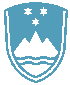 POROČILO O REDNEM INŠPEKCIJSKEM PREGLEDU NAPRAVE, KI LAHKO POVZROČIONESNAŽEVANJE OKOLJA VEČJEGA OBSEGAZavezanec:SAUBERMACHER SLOVENIJA d.o.o., Ulica Matije Gubca 2, 9000 Murska SobotaNaprava / lokacija:naprava za predelavo ali odstranjevanje odpadkov po postopku R12, D9 in D13 na lokaciji na naslovu Tovarniška cesta 10, Kidričevo, parc. št. 1011/104, 1011/106, 1011/108, 1012/42 K.O. Lovrenc na Dravskem poljuDatum pregleda:5.6.2019Okoljevarstveno dovoljenje (OVD) številka:Upravljavec SAUBERMACHER SLOVENIJA d.o.o. (v nadaljevanju upravljavec) je za obratovanjenaprave za predelavo ali odstranjevanje odpadkov po postopku R12, D9 in D13 na lokaciji na naslovu Tovarniška cesta 10, Kidričevo pridobil okoljevarstveno dovoljenje št. 35407-18/2007-22 z dne  3.12.2010, spremenjeno z odločbo št. 35406-40/2014-14 z dne 5.11.2015 in sklepom o pomotišt. 35406-40/2014-14-15 z dne 17.11.2016, delno odločbo 35406-80/2017-15 z dne 18.10.2018 terodločbo o spremembi številka 35406-80/2017-21 z dne 26.3.2019 (v nadaljevanju OVD). Poleg tega je upravljavec tudi imetnik potrdila za zbiranje nenevarnih in nevarnih odpadkov, številka 35469-97/2011-12 z dne 25.7.2012,spremenjeno z odločbo številka 35469-39/2017-9 z dne 29.1.2019. Del potrdila je tudi predhodno skladišče na lokaciji naprave na naslovu Tovarniška cesta 10, Kidričevo, parc. št. 1011/104 K.O. Lovrenc na Dravskem polju.Usklajenost z OVD:Inšpekcijski pregled je bil opravljen po uradni dolžnosti na podlagi 156a. člena ZVO-1 v povezavi z obvestilom upravljavca SAUBERMACHER SLOVENIJA d.o.o. o izrednem dogodku, požaru, dokaterega je prišlo na območju boksnih skladišč naprave za predelavo ali odstranjevanje odpadkovna naslovu Tovarniška cesta 10, Kidričevo, dne 24.5.2019.V zvezi z izrednim dogodkom, do katerega je prišlo v večernem času v petek, 24.5.2019, je bilougotovljeno, da je požar izbruhnil v času 2. izmene v sektorju C2 (Boksna skladišča) in sicer vSkladišče 1 (Sk1), kjer je bila skladiščena odpadna embalaža z ostanki nevarnih snovi 15 01 10*,15 01 11*, prevzeta od izvajalcev javne službe. Delavec 2. izmene je v boks vnašal odpadnoembalažo, prevzeto od izvajalca javne službe istega dne 24.5.2019. Po zaključenem vnašanjuodpadne embalaže v skladišče Sk1 so delavci, ki so se nahajali v bližini, zaslišali dva poka.Javljalniki požara so zaznali požar in preko centrale se je signal prenesel do industrijske gasilneenote, ki je na lokaciji Taluma. Gasilci so požar kmalu omejili in pogasili. Odpadki so goreli le vdveh skladiščnih boksih, Sk1 in Sk2. V obeh skladiščih je bil skladiščen enak odpadek, to jeodpadna embalaža z nevarnimi snovmi. Poleg industrijske gasilne enote Taluma je bil o požaruobveščen tudi Center za obveščanje (112). Odpadek, odpadna embalaža z nevarnimi snovmi, ki jebila prevzeta od izvajalca javne službe dne 24.5.2019, je bila ob prevzemu na lokacijo napravepodvržena vhodni kontroli. Vhodna kontrola se izvaja skladno s sistemskim navodilom SN-DP-087»Vhodna in izhodna kontrola v CRO Kidričevo«. Izveden je bil postopek vhodne kontrole kosovnihin razsutih odpadkov. Ta se izvede na način, da se ob praznjenju odpadne embalaže iz manjšihembalažnih posod (IBC) v prekucni zabojnik opravi vizualni pregled in po potrebi izločanjeneskladnih odpadkov. Na podlagi pregleda je bilo odločeno, da odpadek ustreza za vnašanje kdrugim tovrstnim odpadkom (embalaža) v boksu Sk1, zato je bil odpadek v prekucnem zabojniku zviličarjem prepeljan in iztresen v skladišče 1 (Sk1). Po predvidevanjih upravljavca, je bil odpadkuprimešan neustrezen odpadek, ki je s svojimi kemičnimi lastnostmi povzročil požar. Goreli soodpadki v Sk1 na površini kupa, notranjost kupa odpadka ni zgorela. V požaru je bilo udeleženihcca. 13 ton odpadkov, ki so bili skladiščeni v Sk1 in Sk2. Požar je bil pogašen z vodo izhidrantnega omrežja. Porabljene je bilo cca. 30 m3 vode in 800 kg penila. Vsa požarna voda se jezadržala v odpadkih in v interni kanalizaciji z lovilcem olj, na katerem je bil takoj po pričetkuintervencije zaprt iztočni ventil. Gasilna voda je bila iz sistema po zaključeni intervenciji izčrpana inobdelana na lokaciji naprave kot odpadek 16 10 01*. V požaru je nastal odpadek, deloma zgorjenaembalaža, klasificirana kot 19 02 09*, namenjena v nadaljnje ravnanje na postopek R1,vsežigalnico v tujino.Na podlagi podatkov, ki jih je upravljavec posredoval tej inšpekciji o količini skladiščenih odpadkovna lokaciji naprave CERO Kidričevo na dan 24.5.2019, je bilo ugotovljeno, da je upravljavec vodprtem boksnem skladišču, na dan ko je požar izbruhnil, skladiščil manjšo količino odpadneembalaže, kot je zmogljivost skladišča (Sk1 in Sk2).V postopku je bilo ugotovljeno, da padavinske vode z območja utrjenih nepokritih površin napraveiztekajo preko lovilnika olj v interno kanalizacijo in od tu v vodotok Drava. Za lovilnik olj imaupravljavec izdelan poslovnik. Lovilnik olj ustreza standardu SIST EN 858. Vodijo obratovalnidnevnik lovilca olj, iz katerega je razvidno, da je bil v času izrednega dogodka zaprt iztočni ventil indne 25.5.2019 opravljeno čiščenje lovilca olj. Odpadna voda je bila oddana v postopek obdelaveD9, o oddaji odpadka je bil izdan evidenčni list za 31640 kg požarne vode iz izrednega dogodka24.5.2019, prevzetega na postopek obdelave D9.Upravljavec za zagotavljanje požarne varnosti skladno z 8.3 točko OVD izvaja naslednje ukrepe zazmanjšanje tveganja za nastanek požara ter omejitev posledic, in sicer: trem zaposlenim je biloomogočeno izobraževanje za odgovorne osebe za gašenje začetnih požarov in izvajanjeevakuacije, občasno (polletno oz.na 8 mesecev) izvajajo praktično usposabljanje gašenja zgasilnim aparatom. Predložena je evidenca o zadnjem usposabljanju, ki je bilo opravljeno12.10.2018. Usposabljanje je bilo organizirano za vse zaposlene. V lanskem letu je bila opravljenaakcija z intervencijo gasilcev in evakuacijo zaposlenih ob primeru intervencije. V lanskem letu je bilorganiziran ogled območja naprave za poklicno gasilsko enoto Talum in regijska prostovoljnagasilska društva. Zaposleni se pred nastopom dela seznanijo z vsebino požarnega reda in načrta.Izvajajo se sprotna usposabljanja, vaje in obdobna obnavljanja znanj iz požarne varnosti.Pri ogledu območja boksnih skladišč je bilo ugotovljeno, da so boksna skladišča prekrita s strehoin obdana s protipožarnimi stenami. Tla so z naklonom proti sredini in urejenim odtokom v odtočnikanal. Boksi imajo naklon urejen proti steni.Zaključki / naslednje aktivnosti:Upravljavec je z izvedbo navedenih ukrepov zagotovil pogoje, da je naprava po požaru obratovalanormalno na celotnem območju. V postopku ni bilo ugotovljenih nepravilnosti, zato je bil postopekna podlagi določbe 28. člena Zakona o inšpekcijskem nadzoru, ustavljen.Naslednji redni inšpekcijski pregled je predviden v skladu s planom dela Inšpekcije za okolje innaravo.